Volta ás aulasQue bom que você veio.Estou muito feliz!!!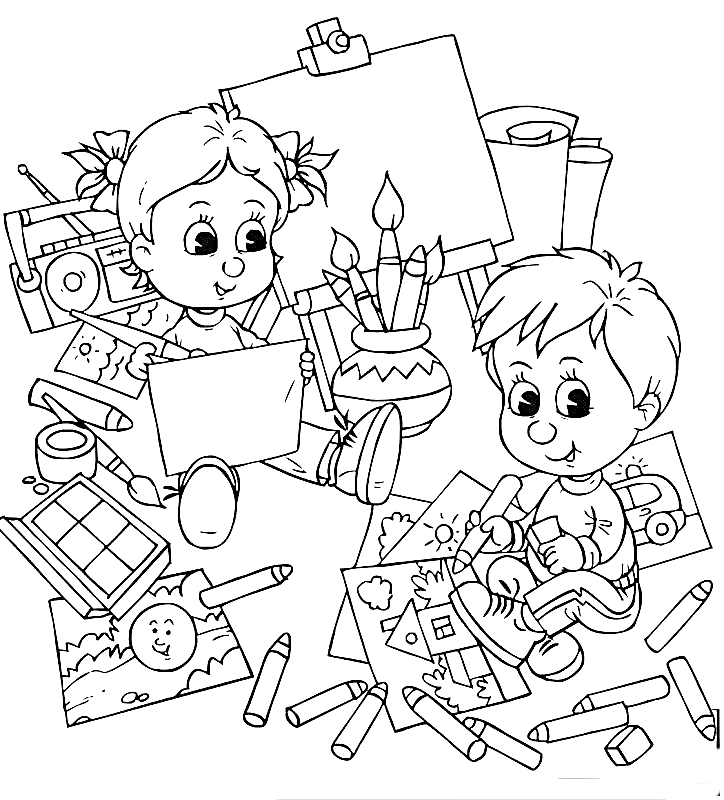 